 	В соответствии с Федеральным законом от 21 декабря 2001 г. №178-ФЗ
«О приватизации государственного и муниципального имущества»,  Постановлением Правительства РФ от 12 августа 2002 г. №585 «Об утверждении Положения об организации продажи государственного или муниципального имущества на аукционе и Положения об организации продажи находящихся в государственной или муниципальной собственности акций открытых акционерных обществ на специализированном аукционе», руководствуясь решением № 85 от 22.03.2013 «О принятии положения о порядке управления и распоряжения муниципальным имуществом, находящемся в муниципальной собственности МО Кубанский сельсовет Переволоцкого района Оренбургской области»:     Провести открытый аукцион с закрытой формой подачи предложений о цене на право заключения договора купли-продажи имущества, согласно приложению.     2. Создать комиссию по проведению конкурса  в следующем составе:Шопин А.В. – председатель комиссии, глава администрации МО Кубанский сельсоветДанилова А.К. – секретарь комиссии, специалист 1 категории МО Кубанский сельсовет  (по согласованию);               Члены комиссии:Храмшина Т.И.- главный специалист отдела земельно-имущественных отношений (по согласованию);Чухольская М.И. – главный юрисконсульт КУ «Отдел ОДОМСУ» (по согласованию);Гриднев Н.В. – депутат Совета депутатов МО Кубанский сельсовет (по согласованию);Маннанова Г.А. - специалист 1 категории  МО  Кубанский сельсовет ;Комиссии по проведению конкурса, в установленном законом порядке, подготовить и разместить конкурсную документацию на право заключения договора купли-продажи имущества, на официальном сайте торгов www.torgi.gov.ru в сети Интернет и провести конкурс, открытый по составу участников с закрытой формой подачи предложений о цене на право заключения договора купли-продажи имущества.Утвердить конкурсную документацию  для проведения конкурса на право заключения договора купли-продажи имущества находящегося в собственности администрации МО Кубанский сельсовет.Контроль за исполнением настоящего постановления оставляю за собой.  Постановление вступает в силу с момента подписания.Глава администрации МО Кубанский сельсовет                                                                 А.В.Шопин                                                        Разослано: Членам комиссии,  прокурору.Приложение  к постановлению администрации МО Кубанский  сельсовет                                                                             от  20.06.2018 г. г.  № 43-пОбъект имущества, подлежащий продаже на аукционе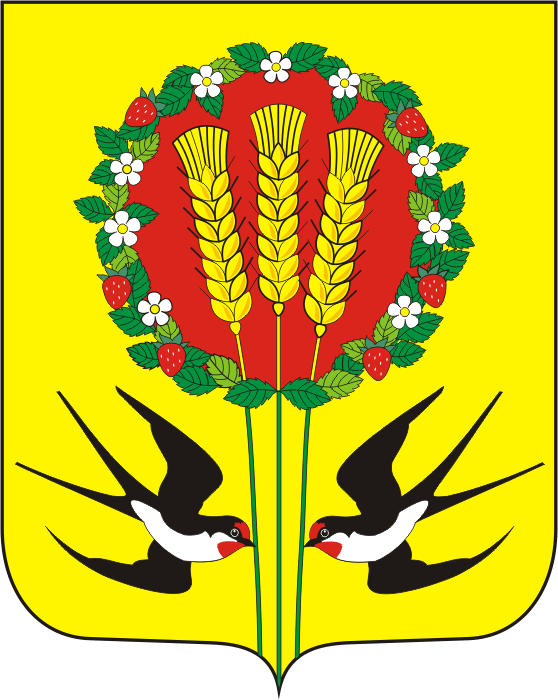 АДМИНИСТРАЦИЯМУНИЦИПАЛЬНОГО ОБРАЗОВАНИЯКУБАНСКИЙ СЕЛЬСОВЕТПЕРЕВОЛОЦКОГО РАЙОНАОРЕНБУРГСКОЙ ОБЛАСТИПОСТАНОВЛЕНИЕот 20.06.2018 г. № 43-пО проведении аукциона по продаже недвижимого имуществаЛот №Наименование имуществаПлощадь,  кв.м.Адрес объектаНачальная (минимальная) стоимость объекта, руб.Размер задатка (10%), руб.1Котельная с земельным участком назначение: нежилое     172,2 1790Оренбургская область, Переволоцкий район, с. Кубанка, ул. Макаренко, д. 287 000,008700,00